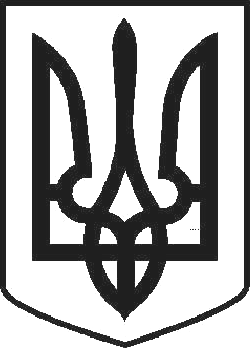 УКРАЇНАЧОРТКІВСЬКА МІСЬКА  РАДА ТРИДЦЯТЬ ШОСТА СЕСІЯ СЬОМОГО СКЛИКАННЯРІШЕННЯвід  16 березня 2018 року	№ 999м. ЧортківПро передачу в оренду нежитлових приміщень по вул. Тараса Шевченка, 34 м. Чортків Управлінню соціального захисту населення Чортківської районної державної адміністраціїРозглянувши клопотання начальника Управління соціального захисту населення   Чортківської    районної   державної    адміністрації    Цвєткова  В.Д.№ 01-24/672 від 20 лютого 2018 року, відповідно до ст. 760-763 Цивільного кодексу України, Положення порядку оренди майна, що належить до комунальної власності територіальної громади міста Чорткова, затвердженого рішенням сесії Чортківської  міської  ради  від  20  грудня  2011  року  №  374,  п. 10 Методики розрахунку орендної плати за державне майно та пропорції її розподілу, затвердженої постановою Кабінету Міністрів  України  №  786  від  04 жовтня 1995 року, керуючись ст. 26, ч. 2 ст. 59, ч. 5 ст. 60 Закону України«Про місцеве самоврядування в Україні», міська радаВИРІШИЛА:Передати нежитлові приміщення, загальною площею 388.6 кв. м. (ІІ та ІV поверхи) за адресою: м. Чортків, вул. Тараса Шевченка, 34, які належать територіальній громаді міста Чорткова в особі Чортківської міської ради, в оренду Управлінню соціального захисту населення Чортківської районної державної адміністрації терміном на 2 роки 7 місяців з 19 березня 2018 року.Встановити ставку орендної плати в розмірі однієї гривні в рік.Відділу економічного розвитку, інвестицій та комунальної власності міської ради укласти договір оренди комунального майна, що належать територіальній громаді міста Чорткова згідно з пунктом 1 та 2 даного рішення.Комісії, створеній розпорядженням міського голови від 19 лютого 2018 року №  57-од  «Про  передачу  нежитлових  приміщень,  розташованих  по  вул. Тараса Шевченка, 34 та Тараса Шевченка, 21 в місті Чорткові», здійснити передачу вказаних нежитлових приміщень по акту приймання-передачі.Копію рішення направити у відділ економічного розвитку, інвестицій та комунальної власності міської ради, юридичний відділ апарату міської ради.Контроль за виконанням даного рішення покласти на заступника міського голови з питань діяльності виконавчих органів міської ради Тимофія Р.М. та постійну комісію з питань бюджетно-фінансових, економічних питань, комунального майна та інвестицій.Міський голова	Володимир ШМАТЬКО